Осторожно! Тополиный пух! Тополиный пух – временная беда городов и сёл.В период цветения тополей "летний снег" набивается возле сараев, мостиков, цоколей деревянных домов, во дворах, стоянок автотранспорта. Любая искра - и пух вспыхивает, как порох. Горит он быстро с выделением значительного количества тепла. Способен поджечь дом или дачу по всему периметру в течение одной минуты.
Тополиный пух легко воспламеним - непотушенный окурок, спичка или банальная детская шалость может привести к серьезным последствиям. Для детей поджигать тополиный пух - излюбленная забава, после которой нередко приходится вызывать пожарных. Быть внимательными стоит и жителям высотных домов. Под воздействием сильного ветра пух летает даже на уровне 10-12 этажей домов, забивается во всевозможные щели лоджий и балконов. Чтобы тополиный пух не стал источником пожара, придерживайтесь простых правил:
- будьте осмотрительны в обращении с любыми источниками открытого огня;
- пресекайте игры подростков и детей, связанные с поджиганием пуха. Объясните, что такая шалость может привести к серьёзным последствиям. Помните, по закону материальный ущерб от пожаров, вызванных детской шалостью, возмещают родители;
- тщательно проводите подготовку к проведению сварочных и других огневых работ; будьте предельно осторожны при запуске пиротехнических изделий и небесных фонариков;
- для предотвращения возгораний тополиного пуха коммунальным службам и обслуживающим организациям рекомендуется обратить внимание на своевременную чистку, уборку и проливку дворов, тротуаров, а также иных мест скопления тополиного пуха;
- жителям частного сектора стоит позаботиться об уборке придомовых территорий. (Для лучшего эффекта тополиный пух необходимо смачивать водой, а затем, когда он станет тяжелым, подметать).Борьба с тополиным пухом – задача не из легких, но общими усилиями возможно предупредить потенциальный пожар. Помните, что для возникновения огня достаточно лишь искры, а для борьбы с пожарами – много усилий людей и техники.
Соблюдение элементарных правил пожарной безопасности позволит исключить вероятность возникновения пожара и сохранит ваше имущество!Тел. пожарной охраны – 101, 112 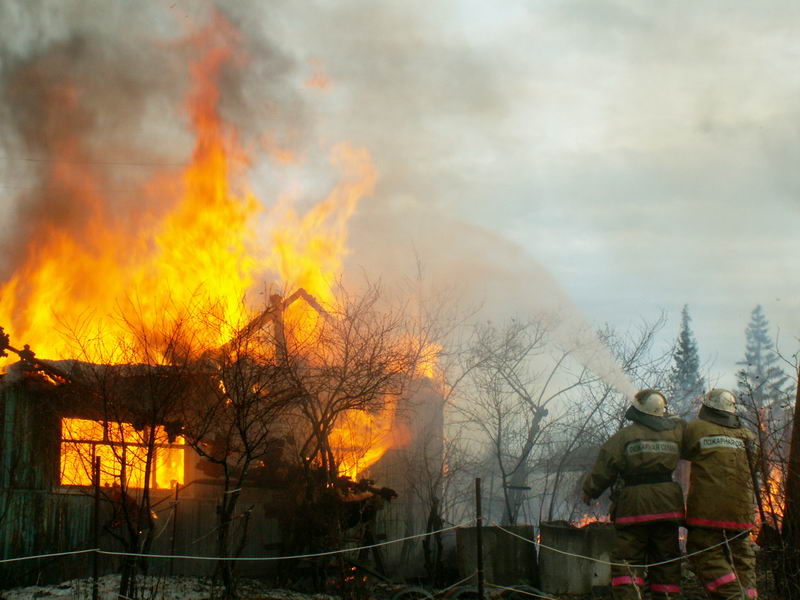 